МУНИЦИПАЛЬНОЕ АВТОНОМНОЕ ДОШКОЛЬНОЕ ОБРАЗОВАТЕЛЬНОЕ  УЧРЕЖДЕНИЕ  ГОРОДА НИЖНЕВАРТОВСКА ДЕТСКИЙ САД №15 «СОЛНЫШКО»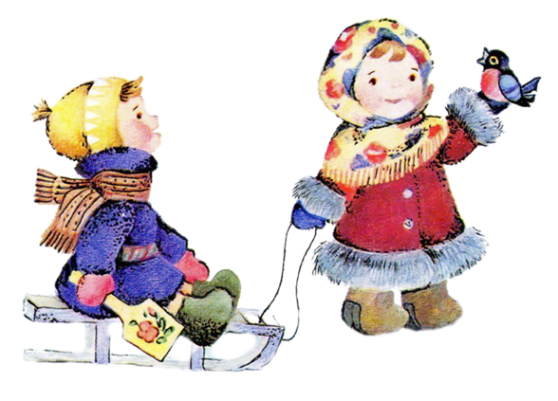 ТемаФормирование духовно-нравственной основы личности дошкольника и его родителей к базовым духовным, нравственным и социокультурным ценностям с использованием  принципиально новых медиатехнологий в рамках проекта «История русских ремёсел «Чудо -  валенки!»»Старший воспитатель:Полежаева Юлия Александровнаг.Нижневартовск, 2020В дошкольном возрасте закладываются основы личности; именно дошкольное детство, для которого характерно эмоционально-чувственное восприятие действительности, является благоприятным для нравственного и эстетического воспитания.  Именно в этот период происходит бурное накопление жизненного опыта: нравственного, социального, духовного.В настоящее время происходит смещение акцентов в развитии детей в  сторону ранней интеллектуализации,  что не способствуют духовному развитию. В  погоне за развитием интеллекта упускается воспитание души, нравственное и духовное развитие  маленького человека, без которых, все накопленные знания могут оказаться бесполезными. И как результат этого - эмоциональная, волевая и духовная незрелость.Понимание духовности предполагает необходимость концептуальных изменений процесса образования, в котором наряду с передачей готовых знаний существенное внимание будет уделяться исследовательской модели обучения, позволяющей развивать самостоятельное мышление, направленное на создание, структурирование своего внутреннего мира, развитие своего культурного внутреннего поля. Одна из важнейших образовательных задач программы «Социокультурные истоки» - соединение интеллектуального и нравственного начала, формирование основ духовности мышления, нравственности и интеллекта.Знакомство с традициями, обычаями русского народа, помогает воспитывать любовь к истории, культуре русского народа, помогает сохранить прошлое. Поэтому познание детьми народной культуры, русского народного творчества, народного фольклора, положительно влияет на эстетическое развитие детей, раскрывает творческие способности каждого ребёнка, формирует общую духовную культуру.Особое внимание в деятельности ДОУ  уделяется укреплению связей с родителями. Совместное участие в творческих мероприятиях  помогает объединить семью и наполнить ее досуг новым содержанием.  Создание условий для совместной творческой деятельности, сочетание индивидуального и коллективного творчества детей и родителей способствует  единению педагогов, родителей и детей. Что формирует положительное отношение  друг к другу.Разработан информационно-практико-исследовательский проект  «История русских ремёсел «Чудо -  валенки!»»Цель: Формирование у дошкольников знаний о народной культуре, приобщение к ценностям семейным и национальным традициям русского народа. Задачи: Формирование у дошкольников уважения и гордости к наследию русского народа, осознание детьми истоков мастерства (любовь к делу, смекалка, терпение, усердие, наблюдательность) в русской народной традиции. Проектно-исследовательская деятельность связана с развивающим, личностно-ориентированным обучением. Проекты позволяют интегрировать сведения из разных областей знаний для решения одной проблемы и применять их на практике.У детей старшего дошкольного возраста осуществляется  первоначальное ознакомление  с  истоками русских традиций, как важнейшего механизма передачи от поколения к поколению  базовых социокультурных ценностей родного народа.    Программа «Социокультурные истоки» раскрывает для детей  значение труда в жизни человека, формирует уважительное отношение к людям труда. Восприятие  труда ребёнком – дошкольником имеет свои особенности. Для  него на первый план  выступает не технологический, а смысловой аспект различных видов трудовой деятельности. Программа подводит детей к восприятию труда как естественного и необходимого    состояния человека, условия его полноценной жизни. Дети отправляются в «путешествие» к истокам мастерства. Путь к вершинам мастерства – это, прежде всего труд души. Каждый раз, приближаясь к вершинам мастерства и рукоделия, мы становимся богаче и добрее сердцем. Творения мастеров живут в веках и проявляются в разных формах Слова, Образа и дела. Дети выходят на понимание того, что настоящим мастером своего дела может стать только тот, кто знает его во всей полноте и умеет этим знанием распорядиться, вкладывая в своё дело душу. Старшие дошкольники  приходят к пониманию важности таких качеств, как старание и терпение, которые дают человеку возможность учиться, вразумляться, исправлять свои ошибки, расти духовно, укрепляться в добре, достигать мастерства и внутренней красоты. В этот период дети присоединяются к отечественным традициям, среди которых выделяются традиции передачи из поколения в поколение дела своего рода. Программа присоединяет дошкольников к труду учебному. Это великий труд, дарующий счастье познания, к которому всегда тянется человек.Работа с книгами для развития,  способствует расширению кругозора и словарного запаса детей, развитию образного и основ логического мышления, языкового чувства, формированию системы ценностей и навыков сотрудничества и продуктивного диалога.Содержание образовательной области «Художественное творчество» направлено на достижение целей формирования интереса к эстетической стороне окружающей действительности, удовлетворение потребности детей в самовыражении.Творческий процесс обладает большой притягательной силой для детей, поскольку пробуждает особые эмоции. В творческой изобразительной деятельности ребенок «выплескивает» свои мысли, чувства, переживания на лист бумаги.Работа с родителями является важным ключевым элементом реализации программы «Истоки» для дошкольного образования. Осознавая тот факт, что решающую роль в духовно – нравственном развитии ребенка играет его семья, недостаточно формировать систему ценностей у ребенка только в детском саду. Такую работу необходимо проводить  как в семье, так и в дошкольном образовательном учреждении.В результате такой целенаправленной работы педагога с родителями, родителей с детьми, педагога с родителями и детьми знания о нравственности становятся осмысленными, прочувствованными, создаются условия для  единого контекста воспитания детей, развития социокультурного пространства в дошкольном образовательном учреждении. Этапы реализации проектаI этап. Целеполагание Цель этапа: Пробудить интерес родителей к взаимодействию с педагогами в вопросах духовно-нравственного воспитания детей дошкольного возраста, формирование представлений дошкольников  об истории русской обуви –валенки, материалах, инструментах необходимых для их  изготовления.   Способствовать развитию желания узнавать историю мастеров пимокатов.Деятельность педагогаВ группе создана экспозиция в соответствии с темой проекта:- создан центр «Эх, валенки!», в нем размещены  иллюстрации, книги,   атрибуты;- создан альбом «Валенки расписные»: оформлены страницы иллюстрациями с кратким описанием;- разработан интерактивный ресурс для совместной деятельности родителей и воспитанников, а также демонстрации опыта в рамках проекта: История русских ремесел «Чудо валенки!»  на платформе WIX. https://yupolezhaeva2013.wixsite.com/mysite-5Деятельность обучающихсяОбсуждение с родителями темы проекта, цели, задач, средств, необходимых для реализации проекта. - определение сроков и предполагаемый результат проекта.-семейное изучение истории мастера пимоката, «Традиции дела» «Мой дед – пимокат».- рассказы родителей, родственников: «Как мы жили, что носили?»Термины, понятия Валенок, пимокат, летнина, деревянные колодки, чесалки, шерстобитка.Работа с книгойМастера и рукодельницы. Книга 4 для развития детей дошкольного возраста (6-7 лет).  стр. 4, 13. Семейные традиции. Книга 5 для развития детей дошкольного возраста (6-7 лет). стр. 4, 6Издание второе. Под общей редакцией И.А. Кузьмина.  Издательский дом «Истоки»,  2014.  II этап. Актуализация опорных знаний и уменийЦель этапа: Формировать у детей духовно-нравственное отношение к истории русских ремесел,  осознание детьми истоков мастерства (любовь к делу, смекалка, терпение, усердие, наблюдательность) в русской народной традиции. Просмотр фильма «Откуда на Руси появились валенки»;Презентация «Валенки, пимы, чесанки»;Дополнительная общеобразовательная программа дошкольного образования по направлению  «Художественно-эстетическое развитие» «Шерстяные чудеса». Выполнение работы способом мокрого валяния.  «Валенки - шептуны». https://d13b0398-2e56-4323-b57e66629945ab83.filesusr.com/ugd/b341eb_d28a56f2b0f949e994dc5e02279f341f.pdfОбразовательная область  Художественно-эстетическое развитие, лепка из соленого теста «Валенки на завалинке»  https://d13b0398-2e56-4323-b57e66629945ab83.filesusr.com/ugd/b341eb_26555ecea474414c847a16a69c0fdb60.pdf5. Ознакомление с художественной литературой и художественными произведениями:  М.Пришвин «Дедушкин валенок»,С.Гришунин «Дедушкины валенки»,В.Новиков сказка «Теплые валенки».6.Рассматривание иллюстраций, фотографий разных видов валенок, обсуждение их.Разучивание песен, стихов.Прослушивание аудио записи русской народной песни «Валенки».Тестирование родителей (выявить, на сколько дети и родители знакомы с традиционной русской обувью – валенки, профессией  -пимокат).https://yupolezhaeva2013.wixsite.com/mysite-5 (Кнопка «Тестирование»)2.  Проведен цикл познавательных бесед: «Откуда на Руси появились валенки»,  «Дело - мастера боится», «Валенки, пимы, чесанки»,  с использованием интерактивного оборудования, презентаций, наглядно- методического  материала, видео – материала, во время которых ребята познакомились с понятием «пимокат», историей создания валенок, инструментом для их изготовления, с пословицами о русских ремесленниках, отгадывали загадки, играли в игры.https://yupolezhaeva2013.wixsite.com/mysite-5  (Кнопка «История валенок»)3.Работа в микрогруппе. «Трудолюбие и старание»,  «Продолжение дела».Познакомить детей с пониманием нравственные аспекты ценностей людей. Закреплять умения внимательно слушать; воспитывать желание соблюдать традиции русского народа, уважение и любовь. 4.Оформление с родителями  страницы альбома  «Сказочное слово»  «Мастера и рукодельницы»Работа с книгойМастера и рукодельницы. Книга 4 для развития детей дошкольного возраста (6-7 лет).  стр. 16Семейные традиции. Книга 5 для развития детей дошкольного возраста (6-7 лет). Стр. 14, 15 Издание второе. Под общей редакцией И.А. Кузьмина.  Издательский дом «Истоки»,  2014.  Сказочное слово. Альбом для рисования Стр.12III этап. Основной этапЦель этапа: Реализация цели и задач проекта. Интерактивный ресурс для совместной деятельности родителей и воспитанников, а также демонстрации опыта в рамках проекта: История русских ремесел «Чудо валенки!»  на платформе WIX.1. Беседа с детьми на тему: «Дело - мастера боится». Беседа проводилась с целью формирования у детей представлений  о труде пимоката, тяжелом и сложном, не каждому под силу. 2. Продуктивные виды деятельности: - лепка из соленого теста «Валенки на завалинке»;- изготовление «Валенок – шептунов» в технике мокрого валяния в рамках дополнительного образования «Шерстяные чудеса»;- альбом «Валенки расписные» (нетрадиционная техника рисования).3. Демонстрация презентации для детей об изготовление русской обуви – валенки, материалах, инструментах необходимых для их  изготовления  с использованием интерактивного оборудования, где дети узнавали  о мастерах пимокатах. Закрепили названия инструментов при  работе по изготовлению валенок (летнина, деревянные колодки, чесалки, шерстобитка). При просмотре презентации дети делились друг с другом впечатлениями.4.Дидактические игры: «Найди пару», «Что зимой, что летом», «Сложи картинку», «Подбери валенок по размеру»1. Совместная работа воспитанников и родителей  по авторской раскраске с заданиями «Анфискины валенки», дети познакомились с персонажем раскраски девочкой Анфисой и её большой семьёй, раскрасили валенки для всех членов семьи. Работали  с заданиями: пройти лабиринт, найти пару, распредели по времени года, в заключении Анфиса подарила каждому свои валенки, которые ребенку необходимо было украсить.(Приложение 1) https://yupolezhaeva2013.wixsite.com/mysite-5  (Кнопка «Анфискины валенки»)4.Онлайн мастер – класс. Художественное конструирование с элементами скрапбукинга «Сказочные валенки». Инновационный метод «онлайн» в работе с родителями посредством системы ZOOM (компьютерной программы, обеспечивающей голосовую и видео - связь  через интернет в полном составе,  посредством одной коммуникационной платформы).  Путем прямого и комментированного показа приемов работы, происходит  совершенствование практических и теоретических умений воспитанников и родителей.https://yupolezhaeva2013.wixsite.com/mysite-5  (Кнопка «Онлайн мастер -класс»)5. Проект семьи Корелиных «Традиции дела» «Мой дед – пимокат». Знакомство с семейной историей русского мастера – пимоката. https://yupolezhaeva2013.wixsite.com/mysite-5  (Кнопка «Проект семьи Корелиных»)6. Цифровой образовательный ресурс, интерактивные игры «Чудо валенки!» https://yupolezhaeva2013.wixsite.com/mysite-5  (Кнопка «Интерактиные игры»)5.Ресурсный круг. «В каждой семье свои традиции, а какая любимая традиция в вашей семье?». Семейные традиции объединяют семью, позволяют воспитывать у детей уважительное отношение к родителям.6.Работа с книгой. Книга также знакомит нас с некоторыми из  семейных традиций.  Некоторые традиции нашли своё отражение в народной мудрости – в пословицах и поговорках. Воспитатель предоставляет родителям некоторое время для осмысления пословиц. Затем родители (по желанию) высказываются о смысле пословиц.Мастера и рукодельницы. Книга 4 для развития детей дошкольного возраста (6-7 лет).  стр. 17,18Семейные традиции. Книга 5 для развития детей дошкольного возраста (6-7 лет). Стр. 16 Издание второе. Под общей редакцией И.А. Кузьмина.  Издательский дом «Истоки»,  2014.  7. IV этап. Итоги занятия. Рефлексия1. Повысилась психолого-педагогическая компетентность родителей в вопросах духовно-нравственного воспитания дошкольников.2. Поспособствовало освоению единой системы ценностей родителями и детьми, организации эффективного общения, активного взаимодействия между взрослыми и детьми. 3.Повысилась ИКТ компетентность.4.Расширился кругозор детей, они узнали много нового и интересного об изготовление русской обуви – валенках, материалах, инструментах необходимых для их  изготовления. Закрепили названия инструментов при  работе по изготовлению валенок (летнина, деревянные колодки, чесалки, шерстобитка).5.Освоили новые интерактивные формы работы.6. Кроссворд «История изготовления валенок» https://yupolezhaeva2013.wixsite.com/mysite-5  (Кнопка «Кроссворд»)Рефлексия: Дискуссия по результатам совместной деятельности, давайте поразмышляем о том, «Какими качествами должен обладать каждый мастер?» (Ответы детей).Работа в круге. Пожалуйста, поделитесь мнениями о нашей встрече:  Узнали ли вы что- то новое на нашей встрече?  Что вы возьмете для себя?Мастера и рукодельницы. Книга 4 для развития детей дошкольного возраста (6-7 лет). Семейные традиции. Книга 5 для развития детей дошкольного возраста (6-7 лет). Издание второе. Под общей редакцией И.А. Кузьмина.  Издательский дом «Истоки»,  2014